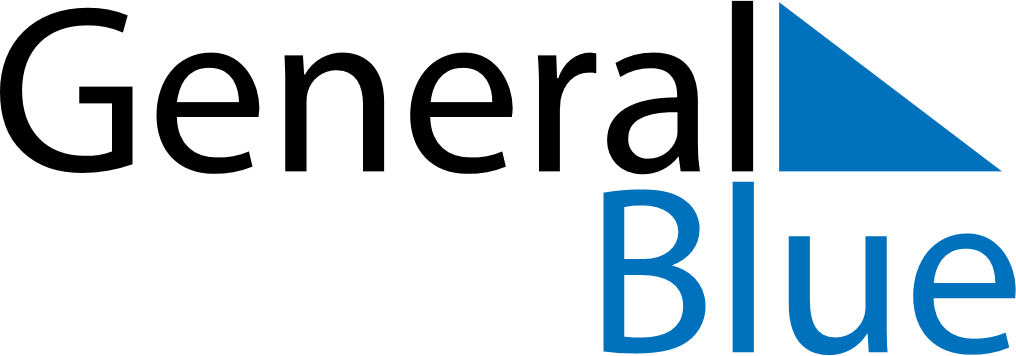 December 2025December 2025December 2025South SudanSouth SudanMondayTuesdayWednesdayThursdayFridaySaturdaySunday12345678910111213141516171819202122232425262728Christmas DayRepublic Day293031New Year’s Eve